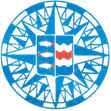 VÄSTERNORRLANDS      BÅTFÖRBUND                                                                                                                                                                              1 (6)BÅTDAGEN 2016Protokoll från årsmöte med Västernorrlands BåtförbundTid:          2016-03-19Plats:       Box Destilleri, MariebergNärvarande:17 representanter från 11 medlemsklubbar, 5 ledamöter från VNBF, bilaga 1.§ 1. Mötets öppnandeOrdförande Fred Lindqvist öppnade mötet med att hälsa de närvarande välkomna.Representant för Box Destilleri välkomnade alla deltagare och lämnade praktisk information.På denna punkt visade vice ordförande Ove Vesterman en liten film om hur tidsuppfattningen förändrats över generationer: ”Jag har inte tid”. Filmen fick många leenden och kommentarer med eftertanke.§ 2. Upprop av deltagare. Inlämning av fullmakter för röstning, inlämning av reseräkningar etc.                      Närvarolista upprättades vid entrén till lokalen.                      Ordförande uppmanade deltagare med bil att skriva reseräkningar.§ 3. Val av ordförande för mötet                      Mötet valde Fred Lindqvist till årsmötets ordförande.                                                                                                                                   2 (6)§ 4. Val av sekreterare för mötetMötet valde Lilian Vesterman som sekreterare för mötet.§ 5. Fråga om Båtdagens behöriga utlysande                      Mötet godkände att årsmötet var behörigen utlyst.§ 6. Godkännande av dagordningen                      Den föreslagna dagordningen godkändes.§ 7. Val av två protokolljusterare tillika rösträknareMötet valde Ove Vesterman, VNBF, och Pierre Hedqvist, BK Flottaren, att justera årsmötesprotokollet.§ 8. Föredragning av verksamhetsberättelse och bokslutSekreterare Lilian Vesterman gick igenom punkterna i verksamhets-berättelsen.Ytterligare information lämnades om projektet ”Ringar på vattnet” från Håkan Nordin, Söråkers Båtsällskap.48 mkr är sökt för projektet där Sundsvall, Timrå och Ånge kommuner ingår. Beslut från Länsstyrelsen är klart och man väntar besked från Tillväxtverket. En projektledare ska utses. En ny hamn byggs vid Tynderö-Åstön, och Åkeröviken får en ny servicebyggnad. Möjligen även en betongbrygga/vågbrytare.Verksamhetsberättelsen godkändes.Därefter gick ordförande över till bokslutet och kassör Christer Olofsson delade ut handlingar till deltagarna.Bo Berglund, som deltog på SBUs Unionsråd i höstas, kunde berätta angående deltagaravgifter till SBU, att Svenska Sjö som uppger sig vara medlemsägt, har stora överskott i sin verksamhet. Bo menar att dessa pengar bör komma medlemmarna, båtägande klubbmedlemmar, tillgodo. Vi väntar fler rapporter då Bo tillsammans med Carl-Göran Carlsson åker på årets Båtriksdag.Christer Olofsson meddelade att det finns ett tidigare beslut på att 10 000 kr i förbundets kassa ska placeras i någon fond. I dagsläget är det ingen bra affär när börsläget är sådant att det inte ger någon avkastning.Årsmötet beslutadeatt godkänna verksamhetsberättelsen och bokslut.3 (6)§ 9. Föredragning av revisorernas berättelseOrdförande Fred Lindqvist föredrog revisorernas berättelse som föreslog ansvarsfrihet för Förbundsstyrelsen för det gångna året. Räkenskaperna är i god ordning.§ 10. Beslut om ansvarsfrihet för styrelsen                      Årsmötet gav Förbundsstyrelsen ansvarsfrihet för år 2015.§ 11. Beslut om budget och årsavgift 2016Förbundsstyrelsen rekommenderar årsmötet att behålla medlemsavgiften från klubbarna på samma nivå. Men om SBU höjer avgiften, måste Förbundet höja motsvarande summa.Årsmötet beslutade attbehålla medlemsavgiften för klubbar oförändrad för 2016. Om ändring sker från SBU, höjs avgiften motsvarande del.§ 12. Val av ordförande för en tid av 2 årMötet valde Fred Lindqvist som ordförande för 2 år.§ 13. Val av 3 styrelseledamöter för en tid av 2 år                      Mötet valde:Lilian Vesterman till sekreterare på 2 årCarl-Göran Carlsson till ledamot på 2 årLena Nylén till ledamot på 2 årBo Berglund till ledamot på 2 år§ 14. Val av 2 styrelsesuppleanter för en tid av 1 år                      Mötet valde:                      Jan Nyström till styrelsesuppleant på 1 år                      Ersättare nr 2 är vakant                      Därmed ser Förbundets styrelse ut enligt följande:Ordförande Fred Lindqvist, vald 2016-2017                      Vice ordförande Ove Vesterman, vald 2015-2016Kassör Christer Olofsson, vald 2015-2016                      Sekreterare Lilian Vesterman, vald 2016-2017                          Ledamot Björn Sandgren, vald 2015-2016Ledamot Hans Olof Sundberg, vald 2015-2016                      Ledamot Anita Lundqvist, vald 2015-2016                      Ledamot Carl-Göran Carlsson, vald 2016-2017                      Ledamot Lena Nylén, vald 2016-2017Ledamot Bo Berglund, vald 2016-2017Suppleant Jan Nyström, vald 20164 (6)§ 15. Val av revisorsuppleant för en tid av 1 år                      Mötet valde Lars Pettersson till revisorsuppleant för en tid av 1 år.§ 16. Val av kommittéansvariga:a. Besiktning och sjösäkerhet för 1 år: Hans-Olof Sundberg, Sunds Båtklubb                      b. Försäkringsansvarig för 1 år: Fred Lindqvist, Husums Båtklubb                      c. Miljöansvarig för 1 år: Bo Berglund, Västby Hamnföreningd. Ungdom och utbildning för 1 år: Vakante. Tävlingsansvarig för 1 år: Christoffer Sundström, Ullångers Båtklubb                      f. IT-ansvarig/information för 1 år: Ove Vesterman, BK Flottareng. Valberedning för 1 år: Håkan Nordin, Söråkers Båtsällskap, Mats Edström, Västby Hamnförening, och Inge Jonsson, Söråkers Båtsällskap.§ 17. Behandling av budget, motioner, propositioner och framställan från styrelsen                 Inga frågor om budget har inkommit.                      Inga motioner eller propositioner fanns att behandla.                      Inga framställningar från styrelsen fanns att behandla.Från SBU fanns fem motioner att behandla:Motion från SKBF angående ”Sjöfyllerilagen – en onödig morallag”.Mötet beslutade i enlighet med styrelsen förslag, att tillstyrka förslaget att SBU med kraft agerar för att lagen skall utvärderas.Motion från Roslagens Båtförbundangående ändringar i SBU:s direktiv om Båtriksdagens genomförande, motioner till Båtriksdagend, Unionsstyrelsens verksamhet och Unionsrådets genomförande.Mötet beslutade i enlighet med styrelsens förslag, att tillstyrka enligt de föreslagna direktiven i motionen.Motion från Östergötlands Båtförbund angående öppenhet av protokoll, ekonomi och efterlevnad av beslut som fattats inom SBU.Forts. § 17                                                                                                                5 (6)Mötet beslutade i enlighet med styrelsens förslag att tillstyrka förslagenatt SBU:s styrelse synar beslut från Båtriksdagar från 2005 och framåt,att SBU:s styrelse redovisar alla motioner och beslut som tagits angående protokollhanteringen på Unionsrådet 2016,att SBU:s styrelse lägger ett förslag till eventuell ändring av stadgar och direktiv enligt tagna beslut,att när ett båtriksdagsbeslut påverkar lydelsen i direktivet ska den nya lydelsen sammanställas i båtriksdagsprotokollet.Motion från Blekinge Båtförbundangående ”behovet att säkerhetskontroll/besiktning av landets allt äldre fritidsbåtflotta” och ”central utbildning av både tillgängliga och nya förbundsansvariga” vad gäller säkerhetskontroll, med syfte att på regional nivå ”intressera och utbilda nya aspiraner”.Mötet beslutade i enlighet med styrelsens förslag, att tillstyrka förslaget att stimulera till utbildningar av säkerhets/besiktningsmän/kvinnor både på central och regional nivå.Mötesdeltagare syftade på ungdomar med vattenskotrar, som ses som en viktig målgrupp för säkerheten på sjön.Motion från Östergötlands Båtförbund angående avgifter för nyanslutna båtklubbar under pågående kalenderår motsvarande 1/12-del beroende på när båtklubben ansluter sig under året.Mötet beslutade i enlighet med styrelsens förslag, att avslå förslaget att nyanslutna båtklubbar betalar 1/12-del av avgiften motsvarande de månader som återstår av första året som medlem.§ 18. Bidrag ur finansiella tillgångarOrdförande Fred Lindqvist meddelade att inga inkomna äskande fanns att behandla.§ 19. RapporterVice ordförande Ove Vesterman rapporterade om SBU:s broschyr, framtagen för dyra pengar och som blev en besvikelse för styrelsen. Vi hade hoppats få en bra marknadsföring via denna broschyr, men Förbundet fick endast ett uppslag i den åtta-sidiga produkten.På frågan från mötet om det finns en marknadsföringsstrategi inom Förbundet, kunde Ove meddela att det finns idéer som ännu inte genomförts, med besök hos båtklubbar, både medlemmar och de som kan värvas.6 (6)Forts. § 19.Ove fortsatte att rapportera om pågående kontakter för att förhandla fram förmåner till medlemsklubbar. ”Jupro” i Örnsköldsvik och ”Stapels” är kontaktade för att ge förmånliga priser till båtklubbar/medlemmar. SBU är tillfrågad och är intresserade av våra kontakter.Bo Berglund har kontakt med Magnussons som säljer bränsle, oljor, glykol.Processen pågår under våren-2016 och klubbarna får information så snart avtal finns.§ 20.             Övriga ärenden, ceremonierVice ordförande Ove Vesterman ställde frågan; Hur får vi flera med på Båtdagen? Vi provar olika recept. Kan en bussresa till Båtmässan i Älvsjö vara en bra lockelse för att medlemmarna från båtklubbarna blir intresserade? Fråga står öppen.§ 21.             Båtdagens avslutandeOrdförande Fred Lindqvist tackade de närvarande för en bra dialog och förklarade årsmötet avslutat.Vid protokollet……………………………………Lilian Vesterman, sekreterareJusteras:…………………………………..Fred Lindqvist, ordförande…………………………………..                                 …………………………..……………Ove Vesterman, justerare                                          Pierre Hedqvist, justerare